KLASA: 351-04/24-01/02URBROJ: 2109-16-03-24-2Pleškovec, 27. ožujka 2024.Na temelju članka 69. stavak 4. Zakona o gospodarenju otpadom („Narodne novine“ broj 84/21 i 142/23) i članka 28. Statuta Općine Sveti Juraj na Bregu („Službeni glasnik Međimurske županije“ broj 30/23) Općinsko vijeće Općine Sveti Juraj na Bregu na 19. sjednici, održanoj dana 27. ožujka 2024. godine donosiZAKLJUČAKo prihvaćanju Izvješća o radu društva Mull – trans d.o.o. za razdoblje od 01.01. do 31.12.2023. godineI.Prihvaća se Izvješće o radu društva Mull – trans d.o.o. za 2023. godinu za razdoblje od 01.01.2023. do 31.12.2023. godine.II.Ovaj Zaključak stupa na snagu osmog dana od dana objave u „Službenom glasniku Međimurske županije“.                                                                                                              PREDSJEDNIK                                                                                                              Općinskog vijeća                                                                                                             Anđelko Kovačić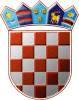 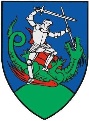 REPUBLIKA HRVATSKAMEĐIMURSKA ŽUPANIJA
OPĆINA SVETI JURAJ NA BREGU
OPĆINSKO VIJEĆEREPUBLIKA HRVATSKAMEĐIMURSKA ŽUPANIJA
OPĆINA SVETI JURAJ NA BREGU
OPĆINSKO VIJEĆE